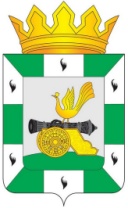 МУНИЦИПАЛЬНОЕ ОБРАЗОВАНИЕ«СМОЛЕНСКИЙ РАЙОН» СМОЛЕНСКОЙ ОБЛАСТИСМОЛЕНСКАЯ РАЙОННАЯ ДУМАРЕШЕНИЕот               2024 года             № Об отчёте исполняющего полномочия председателя Смоленской районной Думы о деятельности Смоленской районной Думы за 2023 годЗаслушав и обсудив представленный исполняющим полномочия председателя Смоленской районной Думы отчёт о деятельности Смоленской районной Думы за 2023 год, руководствуясь Федеральным законом от 6 октября 2003 года № 131-ФЗ «Об общих принципах организации местного самоуправления в Российской Федерации», Уставом муниципального образования «Смоленский район» Смоленской области, Смоленская районная Дума РЕШИЛА:Утвердить отчёт исполняющего полномочия председателя Смоленской районной Думы о деятельности Смоленской районной Думы за 2023 год.Исполняющий полномочияпредседателя Смоленской районной Думы                                          А.В. Маслов